П О С Т І Й Н А   К О М І С І Я З ПИТАНЬ СОЦІАЛЬНОЇ ПОЛІТИКИ ТА ПРАЦІ ______________№_______________на №_________від________________П Р О Т О К О Л  засідання комісіївід  17 липня  2019 рокуБУЛИ ПРИСУТНІ:Члени комісії:  Ієремія В.В., Квасніцька О.О., Леонідова Л.В. Запрошені:Гончарук О.В.		- депутат Одеської міської ради;Китайська О.П.		- директор департаменту праці та соціальної політики;Горячев Р.О.		- заступник голови Суворовської районної адміністрації;Пятаєва О.В.		- заступник директора департаменту міського  господарства;Платонов Д.В.		- заступник директора департаменту освіти та науки;Денісов В.М.		- директор департаменту екології та розвитку 				  рекреаційних зон;Романчук Д.О.		- заступник директора департаменту екології та   розвитку рекреаційних зон;Дехтяр В.О.		- начальник відділу департаменту охорони здоров’я; Буц О.Л.			- начальник відділу управління капітального  будівництва;Кулієва Л.Т.		- начальник відділу у справах осіб з інвалідністю 				  департаменту праці та соціальної політики;Бордіян В.М.		- головний спеціаліст відділу у справах осіб з інвалід-  ністю департаменту праці та соціальної політики;Пехтерев С.Л.		- інспектор правозахисту ВГО «Українська служба 				  порятунку POLICE-911» в Одеській області.      .Представники громадськості та ЗМІ:Попова О.В.		- автор проекту «Крик Душі»;Овсяний К.М.		- журналіст Української Служби Інформації «УСІ»;Дяченко Ю.В.	- голова політичної партії «ДемАльянс» в Одесі,  кореспондент газети «Зелений лист».Відсутні: Куценко І.І., Себова Л.Г.                               П О Р Я Д О К   Д Е Н Н И Й:Про хід виконання в I півріччі 2019 року заходів міської програми «Рівність»Розгляд листа депутата Гончарук О.В. від 12.06.2019р. щодо створення умов доступності у КУ «Централізована міська бібліотечна система для дітей» (м. Одеса, вул. Академіка Корольова, 71/1)Розгляд листа депутата Гончарук О.В. від 15.07.2019р. щодо створення умов доступності у житловому будинку (м. Одеса, вул. Академіка Вільямса, 59-В)Розгляд  звернення Пехтерева С.Л. від 13.06.2019р. про організацію та фінансування ургентної медичної допомоги безхатнім громадянам I.  СЛУХАЛИ:  Китайську О.П. з інформацією про хід виконання у          I півріччі 2019 року міської програми «Рівність» на 2016-2019 роки та пропозиціями щодо корегування у II півріччі фінансування заходів програми.Інформація на 11 арк. додається.Інформація про виконання програми за головними розпорядниками бюджетних коштів та заходами програми на 2 арк. додається.План заходів з фінансуванням проекту на 6 арк. додається.Пояснювальна записка з корегування фінансування заходів програми та внесення доповнень до програми на 4 арк. додається.Питання задавали: Ієремія В.В., Леонідова Л.В., Квасніцька О.О.Виступали: Буц О.Л., Леонідова Л.В., Ієремія В.В.ВИРІШИЛИ: Інформацію про хід виконання у I півріччі 2019 року міської програми «Рівність» на 2016-2019 роки  прийняти до відома.Голосували одноголосно.Підтримати пропозиції департаменту праці та соціальної політики щодо внесення доповнень до програми «Рівність» на 2019 рік та доручити департаменту підготувати відповідний проект рішення міської ради.  Голосували одноголосно.Внести на розгляд чергового пленарного засідання Одеської міської ради проект рішення «Про внесення змін до Міської програми «Рівність» на 2016-2019 роки, затвердженої рішенням Одеської міської ради від 03 лютого 2016 року № 262-VII»Голосували одноголосно.II.  СЛУХАЛИ:  Ієремію В.В. з листом депутата Гончарук О.В. щодо створення умов доступності у КУ «Централізована міська бібліотечна система для дітей» (м. Одеса, вул. Академіка Корольова, 71/1).Лист № 820/2-мр від 12.06.2019р. на 4 арк. додається.   Лист департаменту культури та туризму № 01-17/18 від 06.06.2019р. додається.Виступали: Гончарук О.В., Ієремія В.В.ВИРІШИЛИ: Доручити департаменту праці та соціальної політики  врахувати необхідність створення умов доступності у комунальній установі «Централізована міська бібліотечна система для дітей» (м. Одеса,                   вул. Академіка Корольова, 71/1) та передбачити відповідні заходи у міській програмі «Рівність» на 2019 рік.Голосували одноголосно.III. СЛУХАЛИ: Ієремію В.В. з листом депутата Гончарук О.В. про створення умов доступності у житловому будинку (м. Одеса, вул. Академіка Вільямса, 59-В).Лист № 922/2-мр від 15.07.2019р. на 4 арк. додається.Виступали: Китайська О.П., Ієремія В.В..ВИРІШИЛИ:  Доручити департаменту праці та соціальної політики розглянути лист депутата Гончарук О.В. та визначити можливість створення умов доступності у житловому будинку (м. Одеса, вул. Академіка Вільямса,  59-В) в межах заходів міської програми «Рівність».Голосували одноголосно.IV. СЛУХАЛИ: Ієремію В.В. із зверненням Пехтерева С.Л. про організацію та фінансування ургентної медичної допомоги безпритульним громадянам.Лист № 825/2-мр від 13.06.2019р. на 1 арк. додається.Питання задавали: Леонідова Л.В.Виступали: Пехтерев С.Л., Китайська О.П., Дехтяр В.О., Ієремія В.В.,                    Гончарук О.В.ВИРІШИЛИ:  Підтримати ініціативу громадської організації щодо забезпечення  (у виняткових випадках) лікарськими засобами ургентних хворих-безпритульних в умовах стаціонарного лікування протягом понад трьох діб. З метою зменшення кількості ускладнень, скорочення терміну лікування та зниження рівня летальності серед безпритульних просити заступника міського голови Бедрегу С.М., постійну комісію з питань охорони здоров’я та департамент охорони здоров’я розглянути можливість реалізації зазначеної пропозиції в межах міської програми «Здоров’я».Голосували одноголосно.Голова комісії						В. ІєреміяСекретар комісії						Л. Леонідова	ОДЕСЬКА 	МІСЬКА РАДА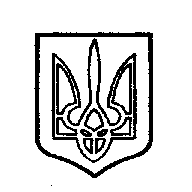 ОДЕССКИЙ ГОРОДСКОЙ СОВЕТ. Одеса, пл. Думська,1. Одесса, пл. Думская,1